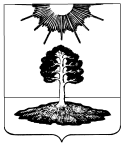 Ревизионная комиссиязакрытого административно-территориального образования Солнечный172739 Тверская область п. Солнечный ул. Новая д.55  факс (48235) 4 41 23Заключение по результатам финансово-экономической экспертизыпроекта Постановления Администрации ЗАТО Солнечный«О муниципальной программе ЗАТО Солнечный Тверской области  «Развитие образования ЗАТО Солнечный Тверской области» на 2018-2023 годы»п. Солнечный                                                                                               27 ноября 2017 г. Основание для проведения экспертизы: пункт 7 часть 2 статья 9 Федерального закона «Об общих принципах организации и деятельности контрольно-счетных органов субъектов Российской Федерации и муниципальных образований» от 07.02.2011 № 6-ФЗ, пункт 7 статья 8 «Положения о ревизионной комиссии ЗАТО Солнечный», утвержденного решение Думы ЗАТО Солнечный от 14.11.2012 №121-4, с изменениями от 12.07.2017 №63-5.Цель экспертизы: оценка финансово-экономических обоснований на предмет обоснованности расходных обязательств муниципальной программы ЗАТО Солнечный Тверской области «Развитие образования ЗАТО Солнечный Тверской области» на 2018-2023 гг.Предмет экспертизы: 1. Проект Постановления Администрации ЗАТО Солнечный «О муниципальной программе ЗАТО Солнечный Тверской области «Развитие образования ЗАТО Солнечный Тверской области» на 2018-2023 гг.2. Документы- обоснования к муниципальной программе ЗАТО Солнечный Тверской области «Развитие образования ЗАТО Солнечный Тверской области» на 2018-2023 гг.Результаты экспертизы: Целью Муниципальной программы является повышение качества и доступности предоставляемых образовательных услуг населению ЗАТО Солнечный за счет эффективного использования материально- технических, кадровых, финансовых и управленческих ресурсов.Представленным на экспертизу проектом Постановления Администрации ЗАТО Солнечный «О муниципальной программе ЗАТО Солнечный Тверской области «Развитие образования ЗАТО Солнечный Тверской области» на 2018-2023  гг. предусматриваются бюджетные ассигнования на выполнение мероприятий данной программы в сумме 277143,68 тыс. руб., в том числе по годам ее реализации :2018 год – 48044,98 тыс. руб.2019 год – 45831,58 тыс. руб.2020 год – 45816,78 тыс. руб. 2021 год – 45816,78 тыс. руб.2022 год – 45816,78 тыс. руб.2023 год – 45816,78 тыс. руб.           По подразделу 0701 «Дошкольное образование» предусмотрены ассигнования на выполнение мероприятий подпрограммы 1 «Дошкольное и общее образование» в сумме 72776,23 тыс. руб., в том числе:2018 год – 12311,18 тыс. руб.2019 год – 12093,01 тыс. руб.2020 год – 12093,01 тыс. руб.2021 год – 12093,01 тыс. руб.2022 год – 12093,01 тыс. руб.2023 год – 12093,01 тыс. руб.Согласно главе 3 «Объем финансовых ресурсов, необходимый для реализации подпрограммы» подраздела 1 подпрограммы 1 муниципальной программы «Объем финансовых ресурсов, необходимый для реализации подпрограммы» финансовое обеспечение необходимо  для выполнения мероприятийзадачи 1 «Развитие дошкольного образования», в том числе в 2018 году на- мероприятие 1.001 «Создание условий для предоставления общедоступного и бесплатного образования муниципальными казенными учреждениями дошкольного образования» - 8337,38 тыс. руб. (представлены бюджетная смета МКДОУ Детский сад №1 ЗАТО Солнечный с пояснениями и расчетами к ней)- мероприятие 1.002 «Обеспечение государственных гарантий реализации прав на получение общедоступного и бесплатного дошкольного образования в муниципальных дошкольных образовательных учреждениях» - 3643,8 тыс. руб. (представлены бюджетная смета МКДОУ Детский сад №1 ЗАТО Солнечный с пояснениями и расчетами к ней, данные бюджетные ассигнования запланированы в связи с выделением ЗАТО Солнечный субвенции на обеспечение государственных гарантий реализации прав на получение общедоступного и бесплатного дошкольного образования в муниципальных дошкольных образовательных организациях Тверской области, которая запланирована на основании Приложения 40 к закону Тверской области «Об областном бюджете Тверской области на 2018 год и на плановый период 2019 и 2020 годов».). По подразделу 0702 «Общее образование» предусмотрены ассигнования на выполнение мероприятий подпрограммы 1 «Дошкольное и общее образование» в сумме 67992,05 тыс. руб., в том числе:2018 год – 11788,5 тыс. руб.2019 год – 11240,71 тыс. руб.2020 год – 11240,71 тыс. руб.2021 год – 11240,71 тыс. руб.2022 год – 11240,71 тыс. руб.2023 год – 11240,71 тыс. руб.Согласно главе 3 «Объем финансовых ресурсов, необходимый для реализации подпрограммы» подраздела 1 подпрограммы 1 муниципальной программы  финансовое обеспечение необходимо  для выполнения мероприятийзадачи 2 «Обеспечение предоставления услуг дошкольного, начального общего, среднего общего образования в общеобразовательных организациях», в том числе в 2018 году на- мероприятие 2.001 «Создание условий для предоставления общедоступного и бесплатного образования муниципальными общеобразовательными учреждениями» - 4408,96 тыс. руб. (представлены бюджетная смета МКОУ СОШ ЗАТО Солнечный с пояснениями и расчетами к ней)- мероприятие 2.002 «Обеспечение государственных гарантий реализации прав на получение общедоступного и бесплатного дошкольного, начального общего, основного общего, среднего образования в муниципальных общеобразовательных учреждениях, обеспечение дополнительного образования детей в муниципальных общеобразовательных учреждениях» - 8275,00 тыс. руб. (представлены бюджетная смета МКОУ СОШ ЗАТО Солнечный с пояснениями и расчетами к ней, данные бюджетные ассигнования запланированы в связи с выделением ЗАТО Солнечный из областного бюджета субвенции на обеспечение гарантий прав граждан на получение общедоступного и бесплатного дошкольного, начального общего, основного общего, среднего (полного) общего образования, а также дополнительного образования в муниципальных общеобразовательных учреждениях Тверской области, которая запланирована на основании Приложения 42 к закону Тверской области «Об областном бюджете Тверской области на 2018 год и на плановый период 2019 и 2020 годов».)Задачи 3 «Обеспечение комплексной деятельности по сохранению и укреплению здоровья школьников, формированию основ здорового образа жизни»  в том числе в 2018 году на- мероприятие 3.001-1 «Обеспечение учащихся начальных классов муниципальных образовательных организаций горячим питанием» - 800,00 тыс. руб. (представлен расчет стоимости горячего питания учащихся СОШ на 2018 год)По подразделу 0703 Дополнительное образование» предусмотрены ассигнования на выполнение мероприятий подпрограммы 2 «Дополнительное образование» в сумме 120829,88 тыс. руб., в том числе:2018 год – 21354,38 тыс. руб.2019 год – 19906,94 тыс. руб.2020 год – 19892,14 тыс. руб.2021 год – 19892,14 тыс. руб.2022 год – 19892,14 тыс. руб.2023 год – 19892,14 тыс. руб.Согласно главе 3 «Объем финансовых ресурсов, необходимый для реализации подпрограммы» подраздела 1 подпрограммы 2 муниципальной программы «Объем финансовых ресурсов, необходимый для реализации подпрограммы» финансовое обеспечение необходимо  для выполнения мероприятийзадачи 1 «Обеспечение предоставления услуг дополнительного образования в общеобразовательных организациях физкультуры и спорта», в том числе в 2018 году на- мероприятие 1.001 «Обеспечение деятельности муниципальных учреждений дополнительного образования спортивной направленности» - 17707,16 тыс. руб. (представлены бюджетная смета МКДОУ ДОД ДЮСШ ЗАТО Солнечный с пояснениями и расчетами к ней)- мероприятие 1.002 «Обеспечение проведения спортивных муниципальных мероприятий, организация участия в областных и всероссийских мероприятиях» - 200,00 тыс. руб. (представлены бюджетная смета МКДОУ ДОД ДЮСШ ЗАТО Солнечный с пояснениями и расчетами к ней).задачи 2 «Создание условий для воспитания гармонично-развитой творческой личности», в том числе в 2018 году на- мероприятие 1.001 «Обеспечение деятельности муниципальных учреждений дополнительного образования детей в сфере культуры» - 3315,22 тыс. руб. (представлены бюджетная смета МКОУ ДОД ДШИ ЗАТО Солнечный с пояснениями и расчетами к ней)- мероприятие 1.003 «Организация участия в областных и всероссийских творческих мероприятиях» - 132,00 тыс. руб. (представлены бюджетная смета МКОУ ДОД ДШИ ЗАТО Солнечный с пояснениями и расчетами к ней).По подразделу 0707 «Молодежная политика и оздоровление детей» предусмотрены ассигнования на выполнение мероприятий подпрограммы 1 «Дошкольное и общее образование» в сумме 5372,76 тыс. руб., в том числе:2018 год – 895,46 тыс. руб.2019 год – 895,46 тыс. руб.2020 год – 895,46 тыс. руб.2021 год – 895,46 тыс. руб.2022 год – 895,46 тыс. руб.2023 год – 895,46 тыс. руб.Согласно главе 3 «Объем финансовых ресурсов, необходимый для реализации подпрограммы» подраздела 1 подпрограммы 1 муниципальной программы «Объем финансовых ресурсов, необходимый для реализации подпрограммы» финансовое обеспечение необходимо  для выполнения мероприятийзадачи 3 «Обеспечение комплексной деятельности по сохранению и укреплению здоровья школьников, формированию основ здорового образа жизни», в том числе в 2017 году на- мероприятие 3.002 «Организация досуга и занятости детей в каникулярное время» - 895,46 тыс. руб. (представлены бюджетная смета МКОУ СОШ ЗАТО Солнечный с пояснениями и расчетами к ней)          Замечания и предложения:В проекте Постановления администрации ЗАТО Солнечный «О муниципальной программе ЗАТО Солнечный Тверской области «Жилищно-коммунальное хозяйство и благоустройство ЗАТО Солнечный Тверской области» на 2018 – 2023 годы» указано недействующее «Положение о бюджетном процессе в ЗАТО Солнечный Тверской области» №138-4 от 11.07.2013, необходимо исправить на №28-5 от 12.05.2016В Подразделе I Раздела III подпрограммы 1 указано, что охват детей дошкольным образованием составляет 99%, в Приложении 1 к муниципальной программе в задаче 1 «Развитие дошкольного образования» подпрограммы 1 «Дошкольное и общее образование» Показатель 1 «Охват дошкольным образованием детей» составляет 100%. Привести в соответствие.В главе 1 Подразделе I Раздела III решение задачи 1 дополнить выполнением следующих показателей: «Доля дошкольных образовательных учреждений, отвечающих современным требованиям к условиям осуществления образовательного процесса», «Количество воспитанников в муниципальных дошкольных образовательных организациях, на которые предоставляется субвенция», «Количество сотрудников, прошедших курсы повышения квалификации», «Количество представителей административно- управленческого аппарата, прошедших КПК по менеджменту управления»В главе 1 Подразделе I Раздела III решение задачи 2 дополнить выполнением следующих показателей: «Доля обучающихся в муниципальных общеобразовательных организациях, занимающихся в одну смену, в общей численности обучающихся в муниципальных общеобразовательных организациях», «Доля общеобразовательных учреждений, отвечающих современным требованиям к условиям осуществления образовательного процесса», «Количество обучающихся по программам общего образования в муниципальных общеобразовательных организациях, на которых предоставляются субвенции», «Охват детей со специальными потребностями образовательными услугами общего образования», «Доля учащихся 11 классов, получивших аттестат о среднем общем образовании», «Доля учащихся 9 классов, получивших аттестат об основном общем образовании», «Количество сотрудников, прошедших курсы повышения квалификации», «Количество представителей административно- управленческого аппарата, прошедших КПК, получивших высшее образование по менеджменту управления».В главе 1 Подразделе I Раздела III решение задачи 3 дополнить выполнением следующих показателей: «Численность учащихся 1-4 классов, охваченных горячим питанием», «Количество детей, охваченных организационным отдыхом в каникулярное время», «Доля учащихся образовательных организаций, охваченных отдыхом и оздоровлением в каникулярное время за счет средств областного бюджета»В главе 2 Подразделе I Раздела III в решении задачи 2 указаны мероприятия «Организация посещения обучающимися муниципальных общеобразовательных организаций Тверского императорского путевого дворца в рамках реализации проекта «Нас пригласили во Дворец!» в части обеспечения подвоза учащихся» и «Организация посещения Тверского императорского путевого дворца в рамках реализации проекта «Нас пригласили во Дворец!» в части обеспечения подвоза учащихся», которых нет в Приложении 1 к муниципальной программе. Привести в соответствие.В Главе 1 Подраздела II подпрограммы 2 решение задачи 1 дополнить следующими показателями: «Доля образовательных учреждений спортивной направленности, отвечающих современным   требованиям к условиям осуществления образовательного процесса», «Доля воспитанников ДЮСШ, принимающих участие в спортивных соревнованиях различного уровня», «Количество сотрудников, прошедших курсы повышения квалификации», «Количество представителей административно- управленческого аппарата, прошедших КПК по менеджменту управления».В Главе 1 Подраздела II подпрограммы 2 решение задачи 2 дополнить следующими показателями: «Доля образовательных учреждений (ДШИ), отвечающих современным требованиям к условиям осуществления образовательного процесса», «Количество сотрудников, прошедших курсы повышения квалификации», «Доля обучающихся ДШИ, принимающих участие в творческих конкурсах, смотрах, фестивалях».Согласно п.4 ст. 19 ФЗ №44-ФЗ местные администрации в соответствии с общими правилами нормирования закупок устанавливают правила нормирования в сфере закупок товаров, работ, услуг для обеспечения муниципальных нужд. Постановлением Правительства РФ  от 13.10.2014 №1047 утверждены Общие правила определения нормативных затрат на обеспечение функций государственных органов, органов управления государственными внебюджетными фондами и муниципальных органов, включая соответственно территориальные органы и подведомственные казенные учреждения. В соответствии с п. 3 Общих правил муниципальные органы утверждают нормативные затраты в соответствии с правилами определения нормативных затрат, а также вносят изменения в нормативные затраты. Данными правилами не установлен порядок расчета затрат, это поручено органам муниципального уровня. Нормативные затраты обосновывают объект или объекты закупки соответствующего государственного органа и подведомственных ему казенных учреждений. Во исполнение норм ст. 19 ФЗ №44-ФЗ в части нормирования в сфере закупок предлагается Администрации ЗАТО Солнечный принять соответствующие законодательству правовые акты и разместить их в единой информационной системе в сфере закупок. В данных правовых актах рекомендуется распространить применение нормативных затрат также на планирование бюджетных ассигнований на закупки товаров, работ, услуг при формировании проекта местного бюджета.С целью обеспечения целевого и эффективного использования средств местного бюджета разработать и утвердить Порядок составления, утверждения и ведения бюджетных смет казенных учреждений ЗАТО Солнечный, применяя Приказ Минфина России от 20.11.2007 N 112н (ред. от 30.09.2016) "Об Общих требованиях к порядку составления, утверждения и ведения бюджетных смет казенных учреждений" и Приказ Минфина России от 01.07.2013 N 65н (ред. от 21.09.2017) "Об утверждении Указаний о порядке применения бюджетной классификации Российской Федерации"Вывод:Представленный для проведения финансово-экономической экспертизы проект Постановления Администрации ЗАТО Солнечный «О муниципальной программе ЗАТО Солнечный Тверской области «Развитие образования ЗАТО Солнечный Тверской области» на 2018-2023 гг. подготовлен в соответствии с требованиями норм действующего бюджетного законодательства. Бюджетные ассигнования необходимые для выполнения мероприятий в рамках данной муниципальной программы соответствуют бюджетным ассигнованиям предусмотренным проектом решения Думы ЗАТО Солнечный «О бюджете ЗАТО Солнечный Тверской области на 2018 год и плановый период 2019 и 2020 годов». В связи с этим, данный проект Постановления может быть рекомендован к принятию после устранения замечаний ревизионной комиссии.Председатель ревизионнойкомиссии ЗАТО Солнечный                                                                               Ю.А. Боронкина